 ……………………………………………………………………………..…... (imię i nazwisko Dotowanego) ……………………………………………………………………..…………… (adres zamieszkania) ……………………………………………………………………..…………… (e-mail) …………………..……………………………………………………………… 	(tel. kontaktowy)	 	Wojewódzki Fundusz Ochrony Środowiska 	i Gospodarki Wodnej w Warszawie WNIOSEK o PŁATNOŚĆProgramu Priorytetowego „„Agroenergia” . Część 1) Mikroinstalacje, pompy ciepła i towarzyszące magazyny energii”.Zgodnie z zawartą umową dotacji nr ……………………………………………………… w załączeniu przedkładam do rozliczenia: Kopia protokołu odbioru robót (podpisanego przez Dotowanego i Wykonawcę).Kopia zaświadczenia potwierdzającego przyłączenie mikroinstalacji fotowoltaicznej /turbiny wiatrowej do sieci.Kopie ……..… (podać liczbę) faktur lub innych równoważnych dokumentów księgowych, potwierdzających zakup materiałów i usług w ramach przedsięwzięcia.Oryginały ww. dokumentów muszą być wystawione na Dotowanego lub wspólnie na Dotowanego i jego współmałżonka.Dowody zapłaty za ww. faktury lub inne równoważne dokumenty księgowe opłacone w całości z własnych środków Dotowanego Jeżeli faktura nie zawiera adnotacji np.: „zapłacono”, „zapłacono gotówką” itp. należy potwierdzić dokonanie zapłaty na rzecz wykonawcy stosownym dokumentem, np. potwierdzeniem przelewu.UWAGA:Kopie muszą być potwierdzone „za zgodność z oryginałem” i opatrzone datą oraz czytelnym podpisem Dotowanego.W przypadku konieczności złożenia wyjaśnień/uzupełnienia dokumentów, Fundusz może zwrócić się do Wnioskodawcy o dostarczenie dodatkowych dokumentów.Oświadczenia: Realizacja przedsięwzięcia odbyła się zgodnie z przepisami prawa, posiadam wymagane prawem właściwe decyzje administracyjne, a zastosowane urządzenia i materiały są dopuszczone do stosowania na rynku polskim i zostały wyprodukowane w ciągu 24 miesięcy przed montażem Oświadczam, że informacje zawarte we wniosku o płatność oraz jego załącznikach rzetelnie odzwierciedlają zakres rzeczowy i finansowy, są prawdziwe oraz zgodne ze stanem faktycznym i prawnym oraz że są mi znane skutki składania fałszywych oświadczeń, wynikające z art. 286 i art. 297 § 1 ustawy z dnia 6 czerwca 1997 r. Kodeks karny. Oświadczam, że nie uzyskałam/em dofinansowania zakresu rzeczowego wchodzącego w skład przedsięwzięcia z innych środków publicznych.Oświadczam, że w przypadku zrealizowania mniejszego zakresu rzeczowego (określonego w pkt. C.3 Dane o instalacji wniosku o dofinansowanie) bądź zmniejszenia kosztów kwalifikowanych w Montażu finansowym zadania (określonego w pkt. D.1.5 wniosku o dofinansowanie), wyrażam zgodę na proporcjonalne zmniejszenie kwoty dotacji – zgodnie z pkt. 7.2 Intensywność dofinansowania określonym w Programie Priorytetowym.	 …………..…………………………….……	          (czytelny podpis Dotowanego)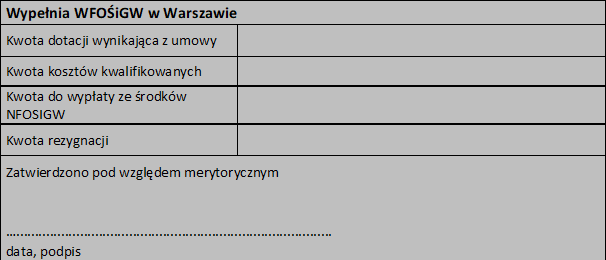 Rachunek bankowy Dotowanego do wypłaty dotacjiRachunek bankowy Dotowanego do wypłaty dotacjiRachunek bankowy Dotowanego do wypłaty dotacjiRachunek bankowy Dotowanego do wypłaty dotacjiRachunek bankowy Dotowanego do wypłaty dotacjiRachunek bankowy Dotowanego do wypłaty dotacjiRachunek bankowy Dotowanego do wypłaty dotacjiRachunek bankowy Dotowanego do wypłaty dotacjiRachunek bankowy Dotowanego do wypłaty dotacjiRachunek bankowy Dotowanego do wypłaty dotacjiRachunek bankowy Dotowanego do wypłaty dotacjiRachunek bankowy Dotowanego do wypłaty dotacjiRachunek bankowy Dotowanego do wypłaty dotacjiRachunek bankowy Dotowanego do wypłaty dotacjiRachunek bankowy Dotowanego do wypłaty dotacjiRachunek bankowy Dotowanego do wypłaty dotacjiRachunek bankowy Dotowanego do wypłaty dotacjiRachunek bankowy Dotowanego do wypłaty dotacjiRachunek bankowy Dotowanego do wypłaty dotacjiRachunek bankowy Dotowanego do wypłaty dotacjiRachunek bankowy Dotowanego do wypłaty dotacjiRachunek bankowy Dotowanego do wypłaty dotacjiRachunek bankowy Dotowanego do wypłaty dotacjiRachunek bankowy Dotowanego do wypłaty dotacjiRachunek bankowy Dotowanego do wypłaty dotacjiRachunek bankowy Dotowanego do wypłaty dotacji